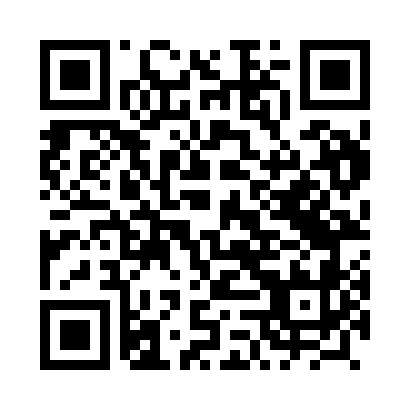 Prayer times for Chrzaszczewo, PolandWed 1 May 2024 - Fri 31 May 2024High Latitude Method: Angle Based RulePrayer Calculation Method: Muslim World LeagueAsar Calculation Method: HanafiPrayer times provided by https://www.salahtimes.comDateDayFajrSunriseDhuhrAsrMaghribIsha1Wed2:455:2412:586:088:3311:042Thu2:445:2212:586:098:3511:043Fri2:435:2012:586:108:3711:054Sat2:425:1812:586:118:3911:065Sun2:415:1612:586:128:4111:076Mon2:405:1412:586:148:4211:077Tue2:405:1212:586:158:4411:088Wed2:395:1012:586:168:4611:099Thu2:385:0812:576:178:4811:0910Fri2:375:0612:576:188:4911:1011Sat2:375:0512:576:198:5111:1112Sun2:365:0312:576:208:5311:1213Mon2:355:0112:576:218:5511:1214Tue2:344:5912:576:228:5611:1315Wed2:344:5812:576:238:5811:1416Thu2:334:5612:576:249:0011:1517Fri2:334:5412:576:259:0111:1518Sat2:324:5312:586:269:0311:1619Sun2:314:5112:586:279:0411:1720Mon2:314:5012:586:289:0611:1721Tue2:304:4912:586:289:0811:1822Wed2:304:4712:586:299:0911:1923Thu2:294:4612:586:309:1111:2024Fri2:294:4412:586:319:1211:2025Sat2:284:4312:586:329:1411:2126Sun2:284:4212:586:339:1511:2227Mon2:274:4112:586:339:1611:2228Tue2:274:4012:586:349:1811:2329Wed2:274:3912:596:359:1911:2430Thu2:264:3812:596:369:2011:2431Fri2:264:3712:596:379:2211:25